Как получить ежемесячную денежную выплату (ЕДВ)Ежемесячная денежная выплата предоставляется отдельным категориям граждан из числа ветеранов, инвалидов, включая детей-инвалидов, бывших несовершеннолетних узников фашизма, лиц, пострадавших в результате воздействия радиации.Если гражданин имеет право на получение ЕДВ по нескольким основаниям в рамках одного закона, ЕДВ устанавливается по одному основанию, которое предусматривает более высокий размер выплаты.Если гражданин одновременно имеет право на ЕДВ по нескольким федеральным законам, ему предоставляется одна ЕДВ по одному из оснований по выбору гражданина.С 1 февраля 2021 года ЕДВ будет проиндексирована на 4,9%. Размер индексации определен исходя из уровня инфляции за 2020 год.На 4,9% также проиндексирован входящий в состав ЕДВ набор социальных услуг (НСУ). По закону он может предоставляться в натуральной или денежной форме. Стоимость полного денежного эквивалента НСУ с 1 февраля выросло до 1211,66 рубля в месяц. Он включает в себя предоставление лекарственных препаратов, медицинских изделий, продуктов лечебного питания — 933,25 рубля, предоставление путевки на санаторно-курортное лечение для профилактики основных заболеваний — 144,37 рубля, бесплатный проезд на пригородном железнодорожном транспорте или на междугородном транспорте к месту лечения и обратно — 134,04 рубля.Граждане, имеющие право на получение ежемесячной денежной выплаты, обязаны безотлагательно сообщать в территориальный орган Пенсионного фонда России об обстоятельствах, влияющих на изменение размера ЕДВ, а также влекущих прекращение ежемесячной денежной выплаты.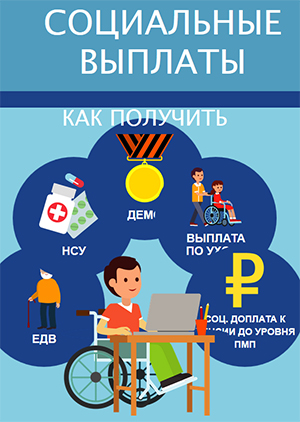 